附件3网上支付流程图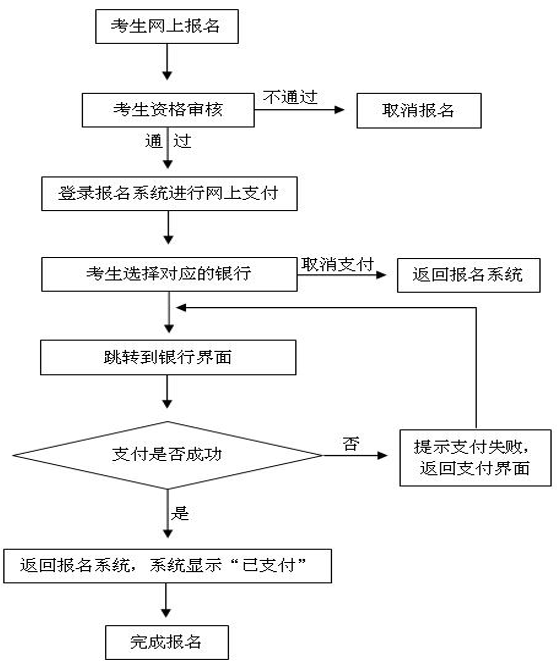 